Nota 1.  Duplicar el formato para cada elección simultánea dentro de la misma dependencia. Nota 2.  Programar en la aplicación “Calendar” de Google Apps, las fechas de vencimiento de cada periodo de los representantes elegidos.CRIPCIONE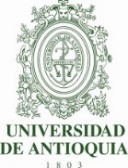 ELECCIÓN DE REPRESENTANTES A CONSEJOS Y COMITÉS FACULTAD DE CIENCIAS EXACTAS Y NATURALESINSCRIPCIONESINSCRIPCIONESINSCRIPCIONESINSCRIPCIONESINSCRIPCIONESINSCRIPCIONESFecha de inscripciónFecha de inscripciónFecha de inscripciónFecha de inscripciónFecha de inscripciónFecha de inscripciónConsejo y/o Comité para el cual se realiza la elección de representantesConsejo y/o Comité para el cual se realiza la elección de representantesConsejo y/o Comité para el cual se realiza la elección de representantesConsejo y/o Comité para el cual se realiza la elección de representantesConsejo y/o Comité para el cual se realiza la elección de representantesConsejo y/o Comité para el cual se realiza la elección de representantesINFORMACIÓN DE PERSONAS INSCRITASINFORMACIÓN DE PERSONAS INSCRITASINFORMACIÓN DE PERSONAS INSCRITASINFORMACIÓN DE PERSONAS INSCRITASINFORMACIÓN DE PERSONAS INSCRITASINFORMACIÓN DE PERSONAS INSCRITASTipo de representantePrincipalNombre completo y documento de identidadSuplenteNombre completo y documento de identidad¿Cumple requisitos?¿Cumple requisitos?¿Por qué no cumple?Tipo de representantePrincipalNombre completo y documento de identidadSuplenteNombre completo y documento de identidadSiNo¿Por qué no cumple?RESULTADOSRESULTADOSRESULTADOSRESULTADOSRESULTADOSRESULTADOSFecha de resultadosFecha de resultadosFecha de resultadosFecha de resultadosFecha de resultadosFecha de resultadosConsejo y/o Comité para el cual se realiza la elección de representantesConsejo y/o Comité para el cual se realiza la elección de representantesConsejo y/o Comité para el cual se realiza la elección de representantesConsejo y/o Comité para el cual se realiza la elección de representantesConsejo y/o Comité para el cual se realiza la elección de representantesConsejo y/o Comité para el cual se realiza la elección de representantesINFORMACIÓN DE PERSONAS SELECCIONADASINFORMACIÓN DE PERSONAS SELECCIONADASINFORMACIÓN DE PERSONAS SELECCIONADASINFORMACIÓN DE PERSONAS SELECCIONADASINFORMACIÓN DE PERSONAS SELECCIONADASINFORMACIÓN DE PERSONAS SELECCIONADASTipo de representantePrincipalNombre completo y documento de identidadSuplenteNombre completo y documento de identidadAcuerdo de FacultadFecha de nombramientoPeriodo